 Акционерное Общество 							«Магаданэлектросеть»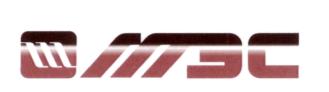 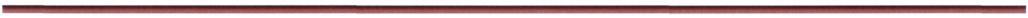 ИЗВЕЩЕНИЕО проведении запроса предложений в электронной форме  на право заключения договора на выполнение работ по строительству электрических сетей 0,4/6/10 кВ  в целях технологического присоединения на 2022г. (рамочный договор)  (ЗП № 67 от 17.05.2022г).Председатель постоянно действующей Закупочной комиссии                                                                        Дробот В.Д.1Способ и форма закупкиЗапрос предложений в электронной форме на выполнение работ по строительству электрических сетей 0,4/6/10 кВ в целях технологического присоединения на 2022г.2Заказчик закупкиЗаказчик закупки2.1.НаименованиеАкционерное общество «Магаданэлектросеть»2.2.Место нахожденияРоссия, 685030, Российская Федерация, Магаданская область,  г. Магадан, ул. Пролетарская, д.98.2.3.Почтовый адресРоссия, 685030, Российская Федерация, Магаданская область,  г. Магадан, ул. Пролетарская, д.98.2.4.Контактная информацияЗам. начальника СЗ и ОР - Сбитнева Елена Васильевна.Контактный телефон: 8 (4132) 201036.Адрес электронной почты: sbitneva@oaomes.ru.По предмету закупки:Зам. начальника производственно-технической службы АО «Магаданэлектросеть» - Алексей Игоревич Черешнев.Тел. 8 (4132) 60-61-20, 60-06-85.Факс 8(4132) 20-10-40.3.Предмет договораПредмет договора3.1.Наименование работВыполнение работ по строительству электрических сетей 0,4/6/10 кВ  в целях технологического присоединения на 2022г. (рамочный договор)3.2.Количество,условия выполнения работКоличество поставляемого товара, объем выполняемых работ, оказываемых услуг, определены в Приложении 1 «Техническое задание» к закупочной документации.Выполнение работ (оказание услуг) осуществляется по Заявкам Заказчика. Заявка формируется по мере необходимости потребности в работах у Заказчика. Без письменной заявки Заказчика работы  не осуществляются. Оплате подлежат только фактически выполненные работы . 3.3.Место выполнения работОбъекты, расположенные в городе Магадане в соответствии с письменными заявками Заказчика.3.4.Срок выполнения работУсловия выполнения работНачало выполнения работ – с даты заключения договораОкончание выполнения работ – 30.12.2022г3.5.Начальная (максимальная) цена договора (лота)Начальная (максимальная) цена является предельной общей ценой договора, на которую возможно заказать выполнение работ в течение срока его действия и составляет:6 000 000 (шесть миллионов) рублей 00 коп. ,   в том числе НДС (20%) – 1 000 000  рублей 00 копеек  5 000 000 (пять миллионов) рублей 00 коп., без учета НДС.Установление такой предельной суммы не налагает на АО «Магаданэлектросеть» обязательств по заказу  работ в объёме, соответствующем данной предельной сумме. Предмет запроса предложений в электронной форме – стоимость единицы работ - Удельных расценок.    Начальная (максимальная) цена за единицу работ определяется Удельными расценками на виды работ при выполнении работ (Приложение №1 «Техническое задание» к закупочной документации).      Цена за единицу работ по договору определяется путем произведения начальной (максимальной) цены за единицу работ, указанной в Приложении №1  «Техническое задание» к   Документации) на коэффициент снижения цены, предложенный участником, с которым заключается договор по итогам проведенной Закупки.Коэффициент снижения применяется единым ко всем позициям единиц работ - Удельных расценок (Приложение №1 «Техническое задание» к Документации). Коэффициент снижения не применяется к начальной (максимальной) цене договора.3.6.Порядок формирования цены договора Порядок формирования цены договора:Цена единицы товара (работы, услуги) в договоре, заключаемом по итогам Закупки, определяется путем произведения начальной (максимальной) цены каждой единицы работы, указанной в настоящей Документации, на Коэффициент снижения цены участника, с которым заключается договор по итогам проведенной Закупки.В случае если участник, с которым заключается договор по итогам проведенной Закупки, освобождается от исполнения обязанности налогоплательщика НДС либо не является налогоплательщиком НДС, то цена единицы товара (работы, услуги) в договоре, заключаемом по итогам Закупки, определяется путем произведения начальной (максимальной) цены каждой единицы работы, указанной в настоящей Документации без НДС, на Коэффициент снижения цены, предложенный таким участником.В случае если участник, с которым заключается договор по итогам проведенной Закупки, освобождается от исполнения обязанности налогоплательщика НДС либо не является налогоплательщиком НДС, то предельная общая цена договора, заключаемого по итогам Закупки, определяется путем произведения Коэффициента снижения цены, предложенного таким участником на начальную (максимальную) цену, указанную в Документации о закупке без НДС.Заказчик не обязан приобретать работы на всю предельную общую стоимость заключаемого договора.Цена договора включает в себя: стоимость выполненных работ, предусмотренных Техническим заданием (раздел III), все расходы и издержки Подрядчика, связанные с выполнением таких работ, а также стоимость материалов  и оборудования, используемых и (или) потребляемых в ходе работ, в полном объеме, в том числе расходы на уплату налогов, таможенных пошлин, сборов и других обязательных платежей, расходов по оплате стоимости работ  третьих лиц и других платежей.4.Срок,  место и порядок проведения процедуры закупкиСрок,  место и порядок проведения процедуры закупки4.1.Срок,  место и порядок предоставления документации о закупкеЗакупочная документация находится в открытом доступе на специализированной электронной площадке ЭТП «www.roseltorg.ru» и Официальном сайте Единой информационной системы в сфере закупок www.zakupki.gov.ru, начиная с даты размещения настоящего Извещения.Закупочная документация предоставляется лицу через функционал специализированной электронной площадки ЭТП «roseltorg» с момента размещения настоящего извещения.Плата за предоставление закупочной документации не взимается.Закупочная документация предоставляется в течение срока, определенного инструкциями и регламентом специализированной электронной площадки ЭТП «roseltorg».4.2.Место подачи и срок окончания подачи заявок на участие в закупкеПодача заявок производится посредством функционала ЭТП в электронной форме. Подача заявок другими способами, в том числе в печатном виде (на бумажном носителе) не допускается.Срок окончания приема заявок на сайте в сети Интернет по адресу «www.roseltorg.ru».27 мая 2022 г. 10:00 (по местному времени заказчика закупки)Заявки, поданные после окончания срока подачи заявок, не рассматриваются. Участник закупки, подавший заявку, вправе ее изменить или отозвать в порядке, установленном оператором специализированной электронной площадки ЭТП «roseltorg». Участник закупки вправе подать только одну заявку. В случае, если участник закупки подал более одной заявки, все заявки данного участника закупки отклоняются без рассмотрения. Заявка на участие в Запросе предложений должна быть действительна в течение срока, указанного в письме о подаче Заявки на участие в Запросе предложений, который должен быть не менее 60 (шестидесяти) календарных дней со дня, следующего за днем окончания подачи Заявок, указанным в закупочной документации.Заказчик вправе при необходимости изменить данный срок.4.3.Место, дата и время открытия доступа к заявкам, поданным в электронном видеОткрытие доступа к заявкам, поданным в электронном виде, производится в автоматическом режиме посредством специализированной электронной площадки ЭТП «roseltorg» в сети Интернет по адресу «www.roseltorg.ru» после окончания приема заявок 27 мая 2022 г. 10:00 (по местному времени заказчика закупки)Заказчик вправе при необходимости изменить данный срок.4.4.Место и дата рассмотрения  заявокРассмотрение предложений участников процедуры проводится по адресу: г. Магадан, ул. Пролетарская, 98.27 мая 2022г. в 10:00 (по местному времени заказчика закупки)Заказчик вправе при необходимости изменить место и дату рассмотрения заявок.4.5.Место и дата подведения итоговПодведение итогов и определение Победителя процедуры проводится по адресу: г. Магадан, ул. Пролетарская, 98.30 мая 2022г. Заказчик вправе при необходимости изменить место и дату подведения итогов закупки.4.6.Форма, размер и порядок предоставления обеспечения заявок на участие в процедуре закупкиОбеспечение участия в процедуре не установлено.4.7.Форма, размер и порядок предоставления обеспечения договораОбеспечение договора не установлено.4.8.Срок подписания договораНе ранее 10 дней и не позднее 20дней со дня официального размещения протокола, которым были подведены итоги закупки, с учетом особенностей, предусмотренных документацией о закупке.5.Требования к участникамТребования к участникамВ соответствии с п. 2.1. ДокументацииВ соответствии с п. 2.1. Документации6.Перечень предоставляемых документов участникомПеречень предоставляемых документов участникомВ соответствии с закупочной ДокументациейВ соответствии с закупочной Документацией7.Сведения о предоставлении преференций / установлении приоритета товаров российского происхожденияСведения о предоставлении преференций / установлении приоритета товаров российского происхожденияВ соответствии с п. 4.1.4. ДокументацииПриоритет устанавливается с учетом положений Генерального соглашения по тарифам и торговле 1994 года т Договора о Евразийском экономическом союзе от 29 мая 2014 года.В соответствии с Постановлением Правительства РФ № 925 «О приоритете товаров российского происхождения, работ, услуг, выполняемых, оказываемых российскими лицами, по отношению к товарам, происходящим из иностранного государства, работам, услугам, выполняемым, оказываемым иностранными лицами»В соответствии с п. 4.1.4. ДокументацииПриоритет устанавливается с учетом положений Генерального соглашения по тарифам и торговле 1994 года т Договора о Евразийском экономическом союзе от 29 мая 2014 года.В соответствии с Постановлением Правительства РФ № 925 «О приоритете товаров российского происхождения, работ, услуг, выполняемых, оказываемых российскими лицами, по отношению к товарам, происходящим из иностранного государства, работам, услугам, выполняемым, оказываемым иностранными лицами»8.Подробные условия процедуры содержатся в закупочной документации по проведению запроса предложений в электронной форме.Подробные условия процедуры содержатся в закупочной документации по проведению запроса предложений в электронной форме.